云考AI考生使用手册1.下载 APP注意：请勿在各类应用商店、其他网站下载软件！官网地址：https://home.yunkaoai.com/ 安卓下载：扫以下二维码下载。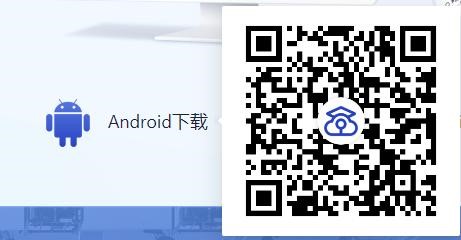 苹果手机下载：扫以下二维码下载。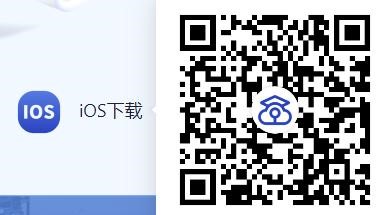 2.登录及查看信息2.1 登录a.打开 App，输入手机号和验证码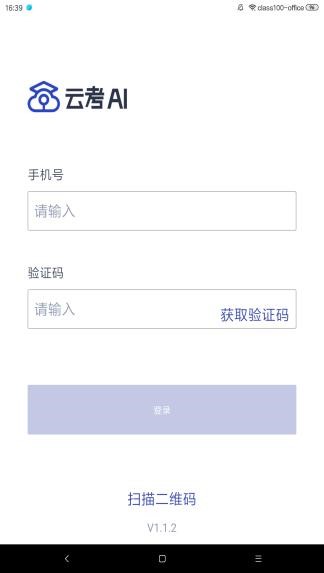 若不能正常获取验证码，请联系学院管理员：成老师：13608818770 马老师：13698799178b.选择学院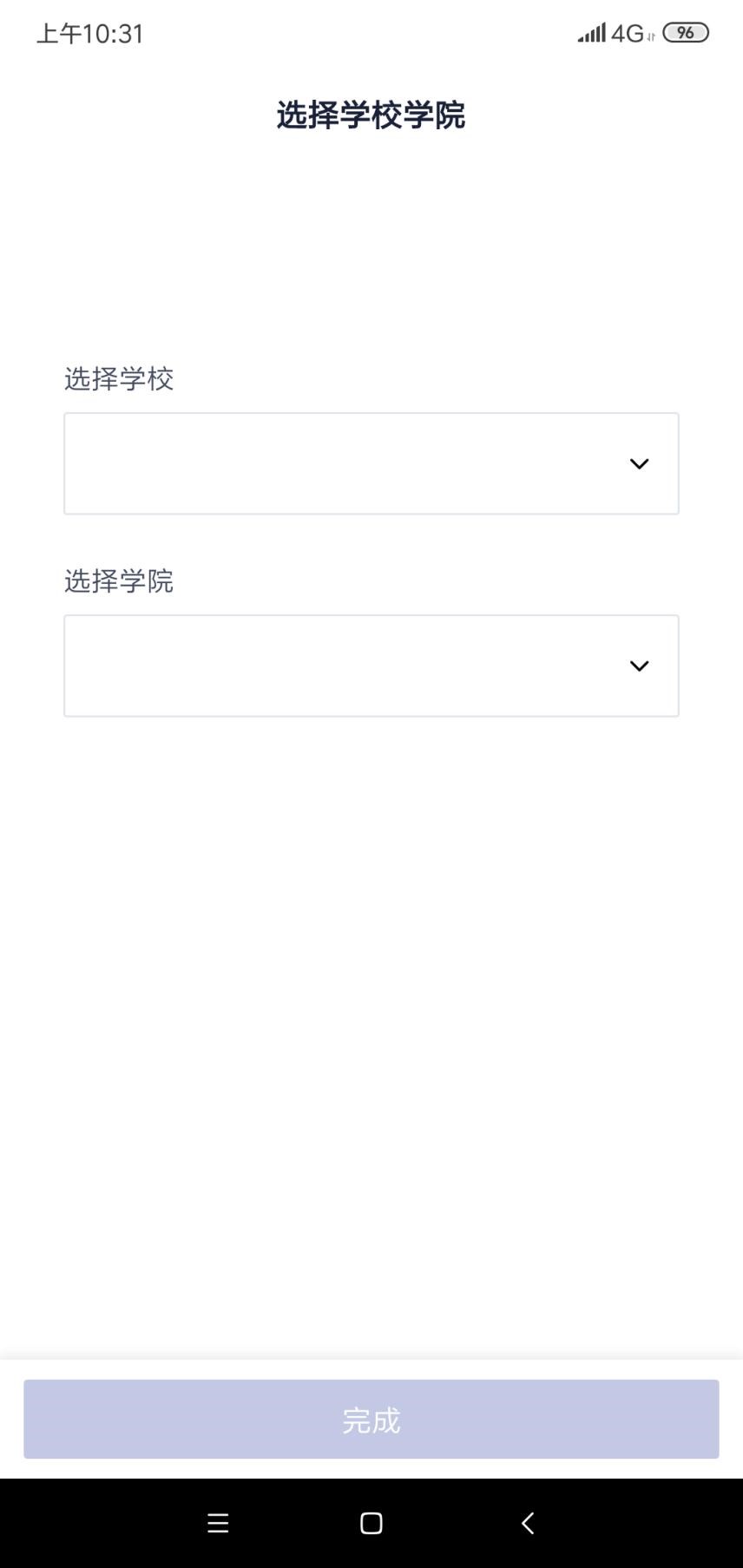 2.2 查看学校公告考生可以查看学校公告，点击“查看全部”查看详细的学校公告内容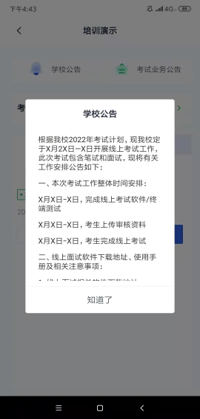 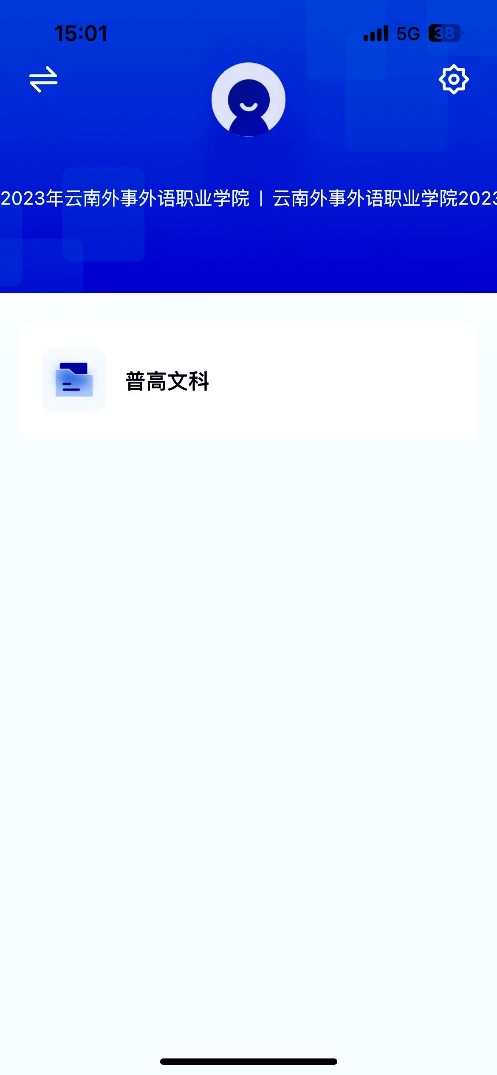 2.6 进入业务查看考试业务公告进入业务后可预览考试业务公告，并可点击“查看全部”查看详细公告内容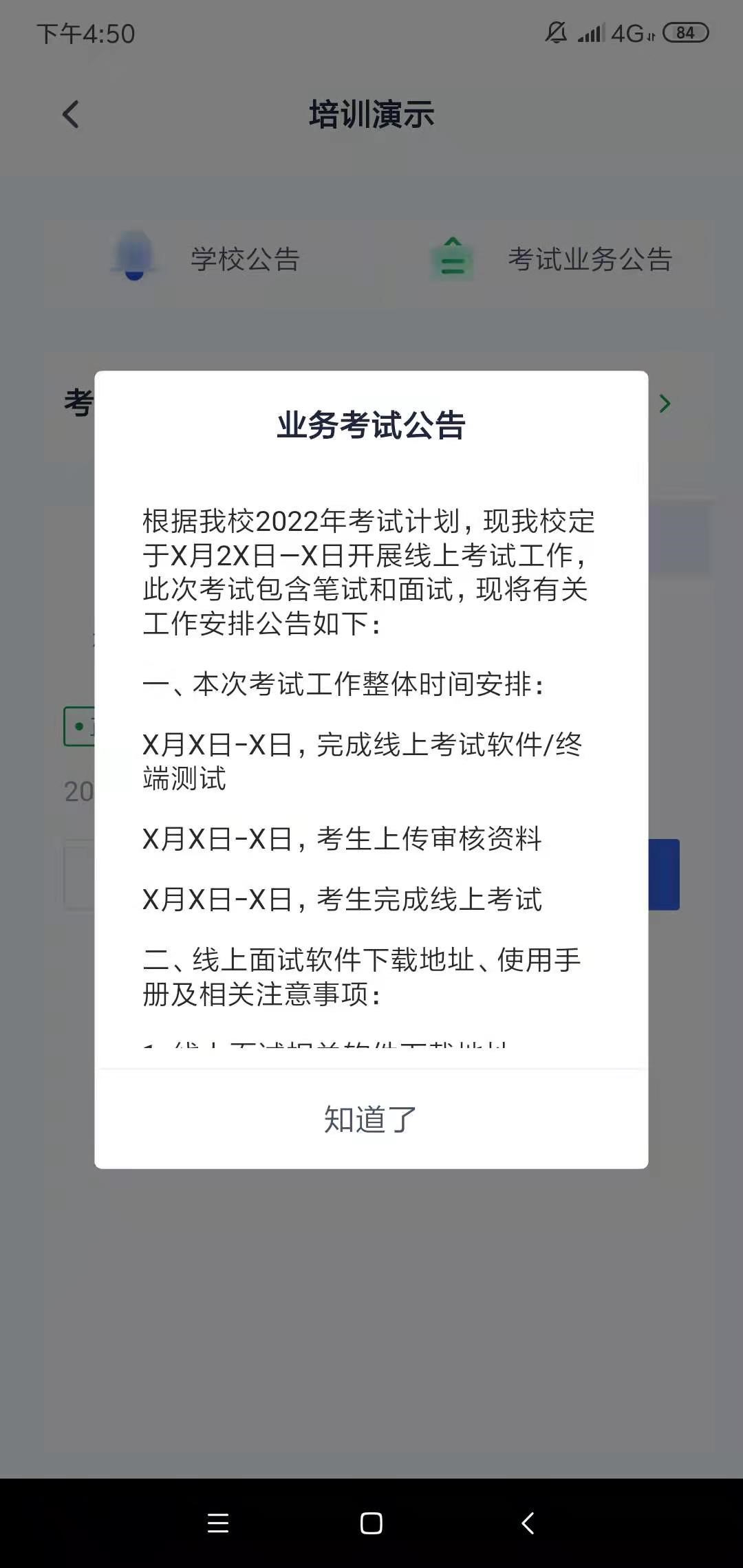 2.7 进入业务查看考场考生可查看该考试业务中的所有考场信息，包括考场名称、考试时间、考场状态等。请注意选择考试类型：在线笔试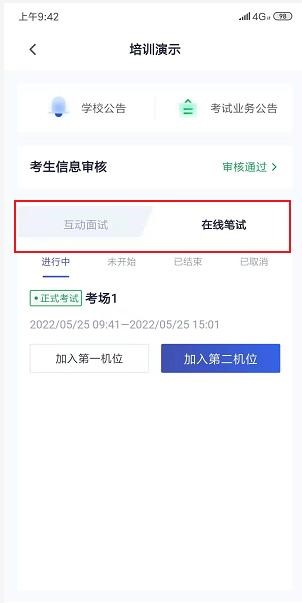 3.考中3.1 选择加入第一机位进入考场：考生在考试时间段内均可进入考场，一旦进入考场即开始作答倒计时，作答时长到时自动交卷，考生中途退出倒计时不会暂停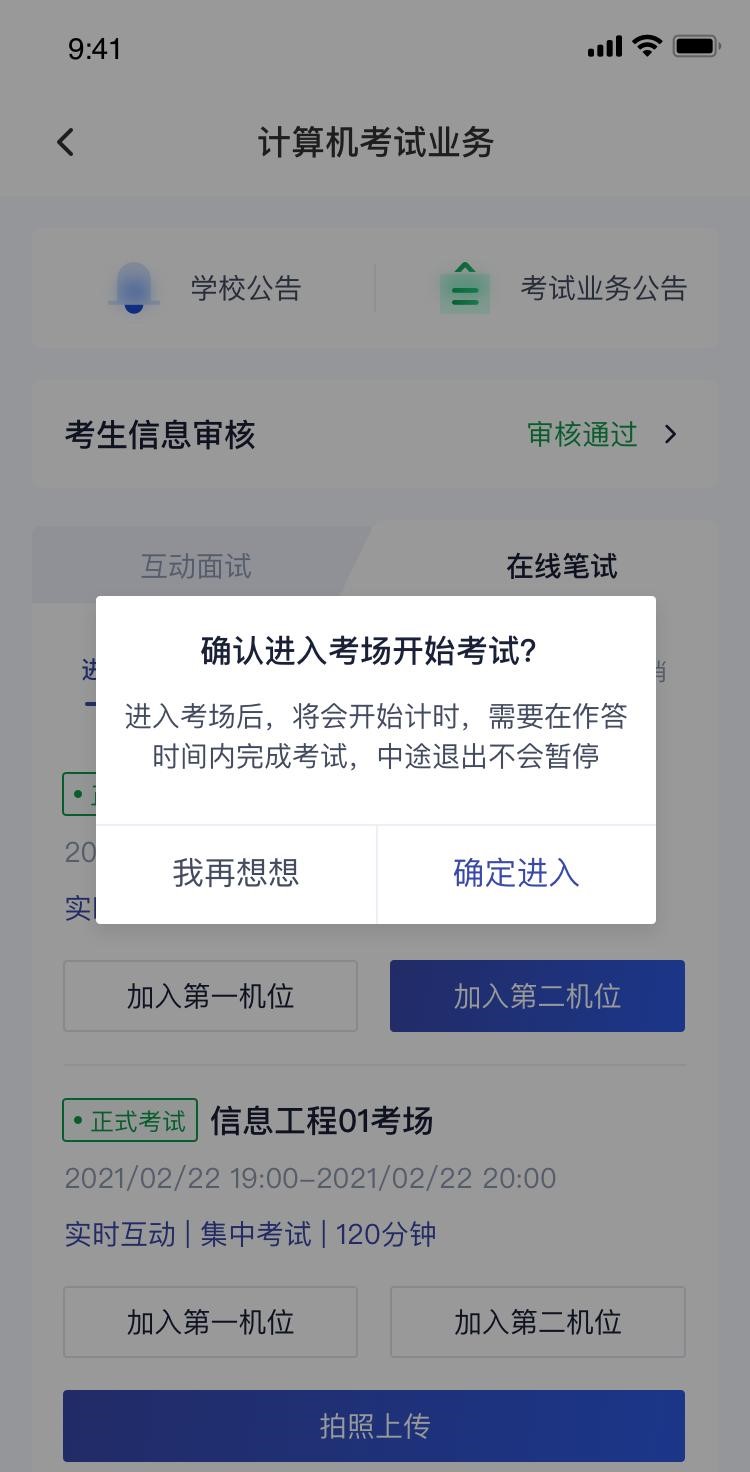 3.2 签约考试承诺书（若考试流程中没有设置该步骤则不会显示）考前需要阅读并同意考试承诺书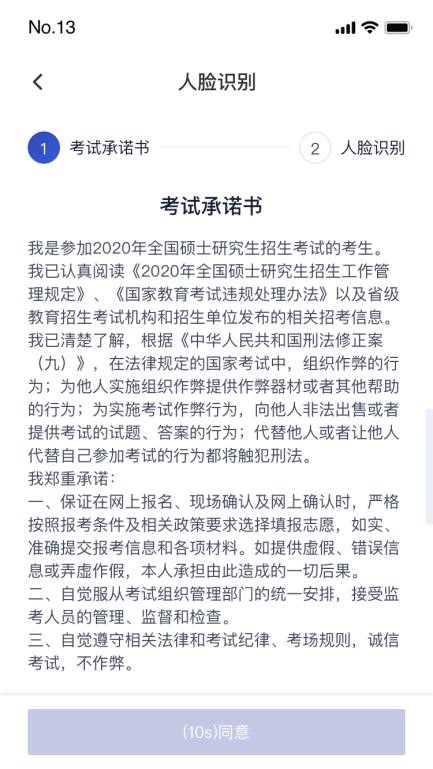 4.人脸认证若认证通过可进入下一步，若认证失败可重试或进入下一步3.5 笔试答题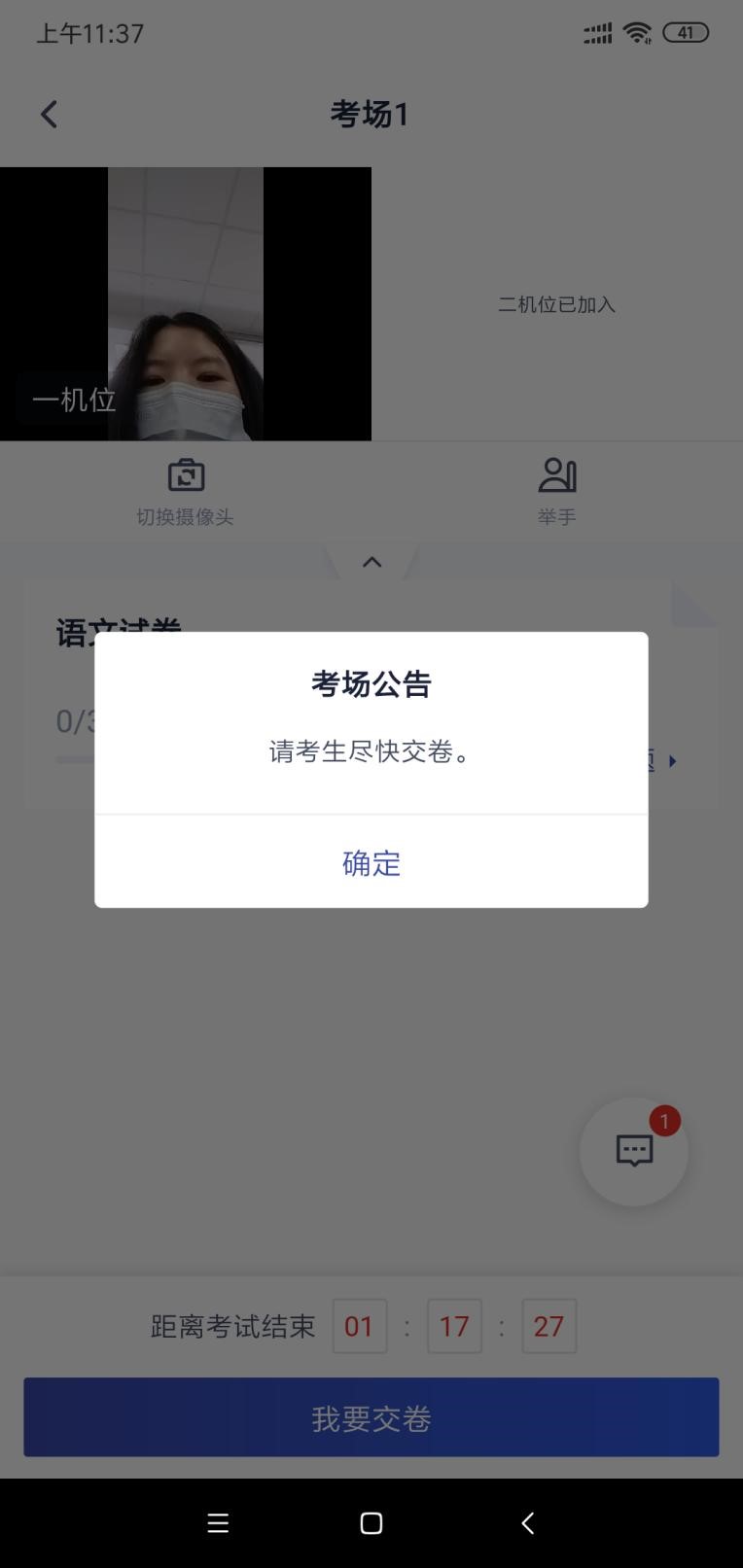 3.5.1 作答方式一：上传答卷(a)进入考场后，考生可在第一机位查看考卷，并在线下作答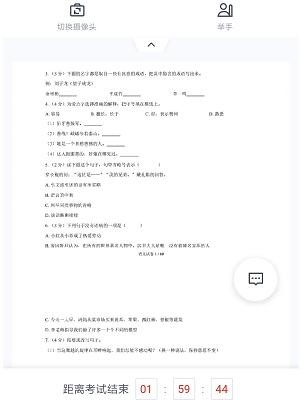 (b)拍摄答卷（最多可传 9 张图片）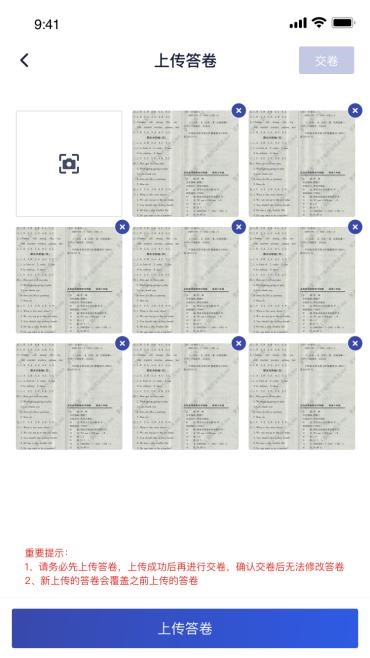 (c)上传答卷（若已上传过答卷，再次上传会覆盖原先上传的答卷照片） (d)当考生确认无误后，就可以点击“交卷”按钮，交卷后会将最后一次上传的图片进行提交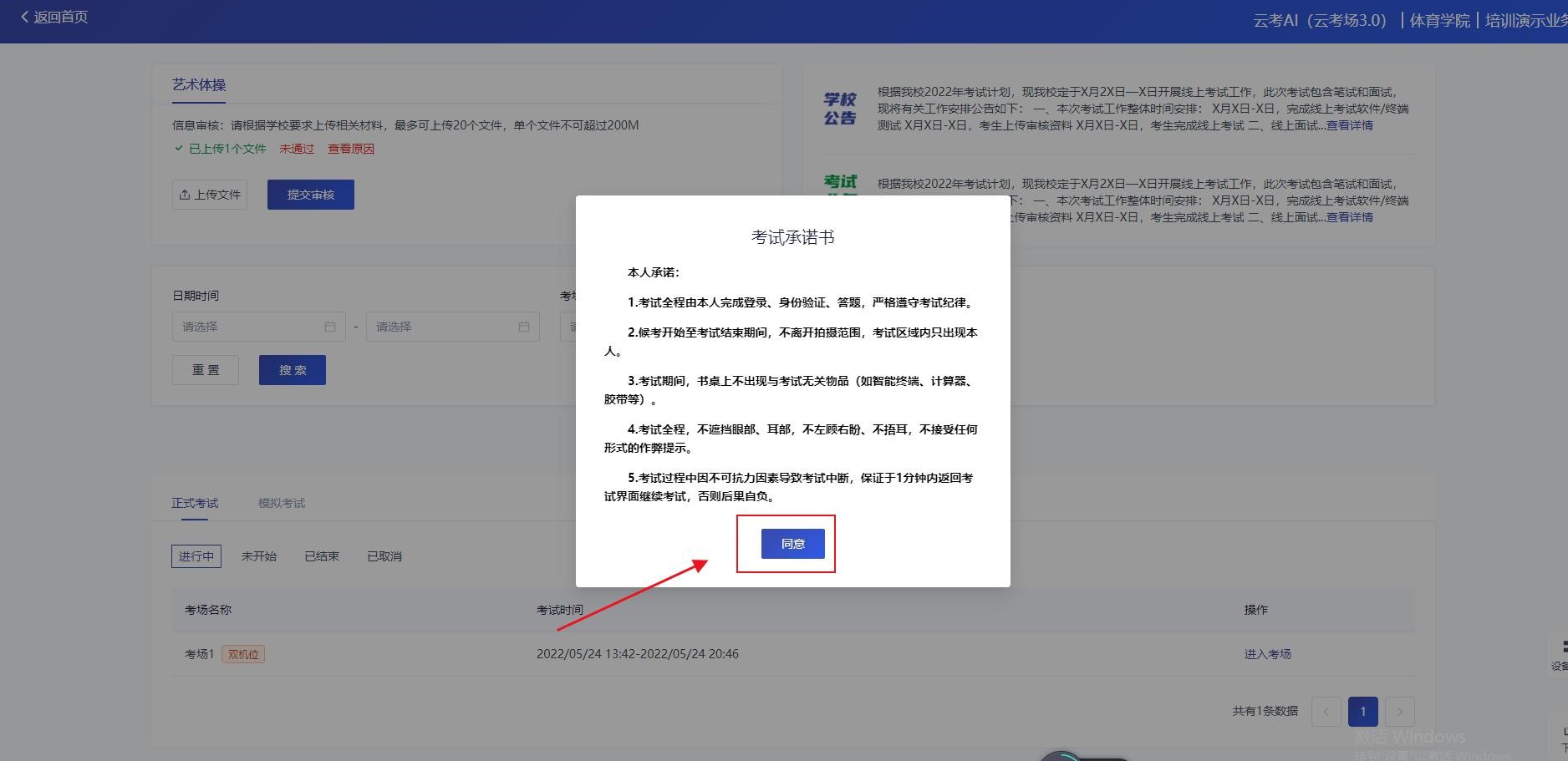 3.2.2作答方式二：在线答题(a)当考官未下发试卷时，考生端一机位会先弹出获取权限提示，点击”立即开始”按钮后，才显示等待页面，开启权限后，会定时截取考生屏幕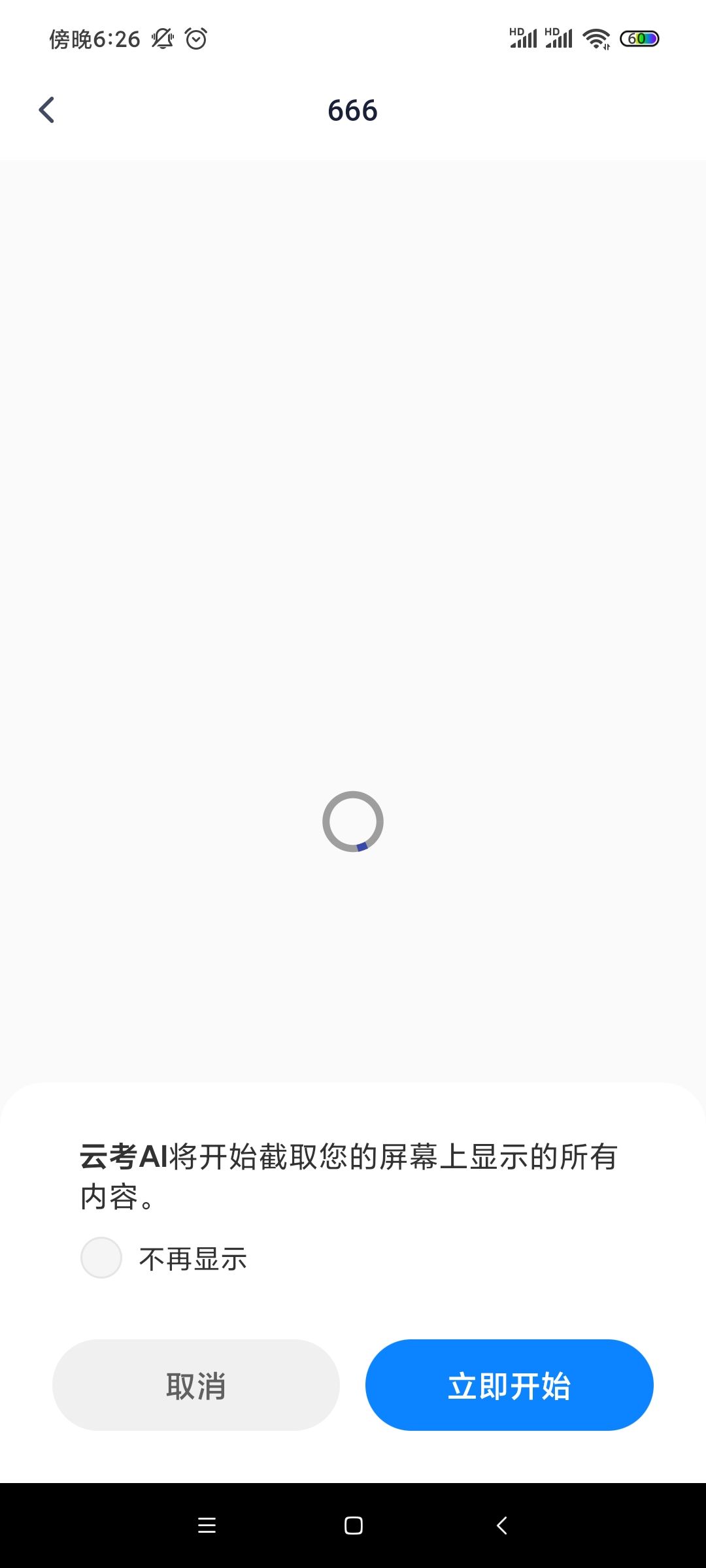 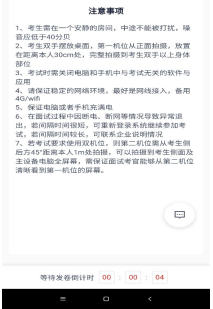 (b)当考官下发考卷时，考生端收到提示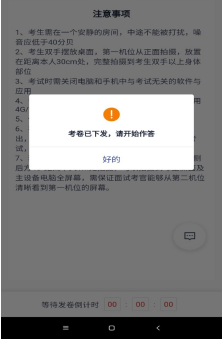 (c)答题完成后，需要返回试卷列表页面“提交答卷”，交卷后考生无法再次进入考场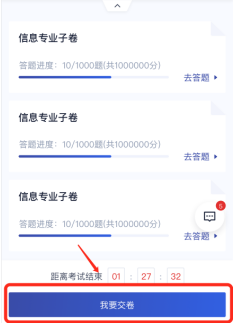 4.考后考试结束倒计结束后，考生会收到结束提醒，点击“确定”后退出考场考生操作视频链接：https://zbc223m9b9.feishu.cn/docx/NV5Mdwh40oHwaUxllmQcxM5tnmh